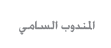 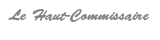 COMMUNIQUERencontre pour la Présentation du Rapport national sur la population et le développement au Maroc	Comme vous le savez, depuis la Conférence Internationale sur la Population et le Développement tenue en 1994 au Caire et l’adhésion de notre pays au programme d’action adopté, le Haut-Commissariat au Plan publie, tous les cinq ans, en concertation avec les départements ministériels concernés, un Rapport national sur la population et le développement.	Dans le même esprit, le rapport de 2019 a été élaboré pour évaluer les progrès accomplis par notre pays dans le domaine de la population et du développement au cours des cinq dernières années (2014 - 2018).	Dans ce cadre, le Haut-Commissariat au Plan organise, avec un financement du Fonds des Nations Unies pour la Population (UNFPA) au Maroc, une rencontre pour la présentation de ce rapport, et ce, le mercredi 30 octobre 2019, à partir de 10h00, en son siège sis à Hay Riyad.